Spring 2018Dear CandidateMessage from the Trust Executive Principal and Head of PrimaryThank you for expressing an interest and for requesting further information. I hope this provides a flavour of our Trust and Hinde House Primary School.However, I know this can never provide a full picture; for that you need to visit, talk to our children and meet our staff. I believe these will provide a compelling picture of our strengths and ambition for the future.The Trust is located in the north east of Sheffield and serves a mixed, multi-cultural and vibrant community. It is made up of six partner schools/colleges on separate sites within 2 kilometres of each other. All three Primaries feed into Hinde House Secondary.Wincobank Nursery & Infant School (2-7) - (cohort 240) (www.wincobankschool.net)Concord Junior School (7-11) - (cohort 240) (www.concordschool.net)Hinde House 3-16 School:Primary (2-11) - (cohort 420) (www.hindehouseprimary.net)Secondary (11-16) - (cohort 850) (www.hindehousesecondary.net)Yewlands Academy (11-16) (www.yewlandsacademy.org)Longley Park Sixth Form College (www.longleypark.ac.uk)Hinde House 3-16 School, which was an initial academy converter (2013) and central to the Trust, was judged by Ofsted to be strongly good in 2012 and once again in June 2016. In March 2014, the Brigantia Learning Trust was created through sponsorship of two local feeder Primary schools (Wincobank NI and Concord J). Since then both schools have secured immense improvement.  In 2015, new 2-year old provision was opened in two schools so that we became a 2-16+9 Trust. Our intention is for all schools in the Trust to become outstanding in time.The Trust vision is to provide an outstanding educational journey for children aged 2-19+ so that they leave with the right values, opportunities and strong qualifications. We believe in partnership and excellence, and, as a result, our expectations for each school/college are extremely high.Our philosophy has been to shun ‘quick fixes’ and build from the bottom up. Focusing our energy where it matters.  Namely, communicating a strong and inclusive ethos, appointing, developing and retaining high quality staff and improving the quality of teaching and learning through professional development that is second to none.Primary leadership is experienced, strong and focused.  Teaching quality is usually good and often outstanding.  Pupil behaviour and attitudes are good and we have strong capacity to improve. Staff have an unusually deep affiliation to the school and understand the profound impact that a really effective school can make to the lives of children from our community. As a result Hinde House Primary is a vibrant, energetic, positive and supportive place.All teaching staff appointed to the Trust are based in a school. Very occasionally, we may ask staff to work in a different setting in the light of individual Trust/school priorities and their own professional development. We are, therefore, looking to recruit a high quality, flexible and resilient teacher who is keen to learn and develop their career. In short, someone that can help us achieve our ambition and make Hinde House Primary School an outstanding one.In return, we will provide a career in an ambitious and unique educational setting, with committed and high quality colleagues, supported by personalised professional development and with children that are motivated and keen to learn.Please note, all recruitment processes follow rigorous safeguarding checks.I hope you will apply for this exciting post.Prospective candidates may visit Hinde House Primary prior to or after submitting an application. Please contact Mrs Lynne Gibson (PA to the Executive Principal/HR) to arrange an appointment. Yours sincerely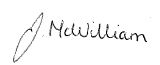 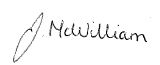 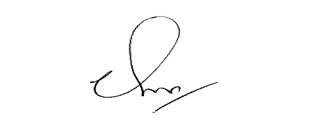 Chris French				Janice McWilliamExecutive Principal			Head of Primary Phase